Publicado en Barcelona el 22/09/2020 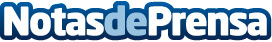 Pall-Ex Iberia organiza un nuevo webinar centrado en temperatura controladaEn el próximo webinar de Pall-Ex se dará respuesta a todas las dudas sobe: "¿Por qué la paletería exprés en temperatura controlada es una solución de valor para la industria alimentaria?"Datos de contacto:Esther CocaResponsable de Marketing de Pall-Ex Iberia917 96 45 00Nota de prensa publicada en: https://www.notasdeprensa.es/pall-ex-iberia-organiza-un-nuevo-webinar-centrado-en-temperatura-controlada-0 Categorias: Cataluña Logística Eventos Consumo Industria Automotriz Webinars http://www.notasdeprensa.es